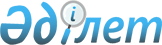 Об одобрении Рекомендаций по подготовке и проведению праздников в Республике КазахстанПриказ Руководителя Администрации Президента Республики Казахстан от 17 февраля 2010 года № 01-39.10      ПРИКАЗЫВАЮ:



      1. Одобрить прилагаемые Рекомендации по подготовке и проведению праздников в Республике Казахстан (далее - Рекомендации).



      2. Государственным органам при организации праздничных мероприятий руководствоваться Рекомендациями.



      3. Отменить действие Концепции подготовки и проведения праздников в Республике Казахстан, утвержденной Руководителем Администрации Президента Республики Казахстан 15 января 2007 года № 32-15.11.



      4. Настоящий приказ вступает в силу со дня подписания.      Руководитель Администрации

      Президента Республики                       А. Мусин

ОДОБРЕНЫ        

приказом Руководителя 

Администрации Президента

Республики Казахстан  

от 17 февраля 2010 года 

№ 01-39.10        

РЕКОМЕНДАЦИИ

по подготовке и проведению праздников

в Республике Казахстан 

Введение

      Рекомендации по подготовке и проведению праздников в Республике Казахстан (далее - Рекомендации) подготовлены в целях развития положений Концепции подготовки и проведения праздников в Республике Казахстан, утвержденной Руководителем Администрации Президента Республики Казахстан 15 января 2007 года № 32-15.11.



      Разработка настоящих Рекомендаций обусловлена тем, что в стране произошли значительные общественно-политические и экономические изменения.



      Данные Рекомендации учитывают основные достижения республики за годы независимости и приоритеты государственной политики до 2012 года, связанные с перспективой вхождения Казахстана в число пятидесяти наиболее конкурентоспособных стран мира, формированием нового, более высокого качества жизни казахстанцев, а также необходимостью консолидации основных общественно-политических сил страны на этой платформе.



      Целью разработки и реализации настоящих Рекомендаций является создание единой системы подготовки и проведения национального и государственных праздников, отражающей современные реалии республики, ценности, значимые для всего общества.



      Задачи:



      разработка единых подходов к подготовке и проведению праздников в Республике Казахстан;



      создание четкой идеологической базы подготовки и проведения праздников;



      проведение эффективной единой государственной политики по вопросам организации и проведения праздников;



      укрепление идейной и духовно-культурной консолидации общества, общенациональной гражданской идентичности страны;



      вовлечение широких слоев населения в процесс подготовки и проведения праздников;



      укрепление доверия общества к государству и его институтам;



      активизация населения по выполнению задач Стратегии развития "Казахстан-2030".



      Праздники выступают мощным фактором идейной консолидации нации, обеспечивающим духовно-культурную идентификацию населения, социализацию подрастающего поколения, воспроизводство и передачу духовных и морально-нравственных ценностей.

      Мировая практика показывает, что статус государственного праздника соответствует следующим критериям:



      общенациональный характер, подчеркивающий ценности и ориентации, которые разделяются всеми членами общества независимо от их этнической и религиозной принадлежности;



      историческая обусловленность праздника, сложившаяся в данной этнокультурной общности;



      общенациональный масштаб события, определившего появление данного праздника;



      отражение объективной специфики исторического развития государства;



      учет интересов всех социальных, этнических, конфессиональных и других групп населения, что необходимо для придания праздникам общенационального характера;



      законодательное оформление статуса праздника.



      В большинстве стран мира государственные праздники выполняют следующие функции:



      содействуют формированию общенационального сознания, системы общенациональных идеалов и образа жизни нации, а также консолидации общества на базе общечеловеческих, либерально-демократических ценностей;



      способствуют процессу идентификации общества как самобытного культурного образования;



      способствуют вхождению общества в мировое культурное пространство.



      Законом Республики Казахстан от 13 декабря 2001 года "О праздниках в Республике Казахстан" определен правовой статус праздников, отмечаемых в стране.



      В Республике Казахстан отмечаются национальный праздник, государственные праздники, профессиональные праздники.



      Национальным праздником в Республике Казахстан является День Независимости, отмечаемый 16-17 декабря, государственными праздниками: Новый год - 1-2 января, Международный женский день - 8 марта, Наурыз мейрамы - 21-23 марта, Праздник единства народа Казахстана - 1 мая, День Победы - 9 мая, День Столицы - 6 июля, День Конституции Республики Казахстан - 30 августа.



      Профессиональные праздники установлены в соответствии с Указом Президента Республики Казахстан от 20 января 1998 года № 3827 "О профессиональных праздниках и иных праздниках в Республике Казахстан": День защитника Отечества - 7 мая, День памяти жертв политических репрессий - 31 мая, День государственных символов Республики Казахстан - 4 июня, День полиции - 23 июня, День медицинского работника - третье воскресенье июня, День печати, телевидения и радио - последнее воскресенье июня, День дипломатической службы - 2 июля, День металлурга - третье воскресенье июля, День работников транспорта и связи - первое воскресенье августа, День строителя - второе воскресенье августа, День спорта - третье воскресенье августа, День шахтера - последнее воскресенье августа, День знаний - 1 сентября, День работников нефтегазового комплекса - первое воскресенье сентября, День языков народов Республики Казахстан - третье воскресенье сентября, День работников атомной отрасли - 28 сентября, День учителя - первое воскресенье октября, День национальной валюты - 15 ноября, День работников сельского хозяйства - третье воскресенье ноября, День энергетика - третье воскресенье декабря.



      Кроме того, раз в два года распоряжением Премьер-Министра Республики Казахстан утверждается перечень памятных и юбилейных дат.



      Существуют также и неофициальные праздники (традиционные, религиозные, этнокультурные, региональные и др.).



      В соответствии со статьей 96 Трудового кодекса первый день Курбан айта, отмечаемый по мусульманскому календарю, 7 января - православное Рождество являются выходными днями. Это свидетельство позитивной роли государства в реализации политики Главы государства, направленной на обеспечение в стране стабильности, межэтнического согласия, межконфессионального уважения, толерантности межличностных отношений, формирование правовой культуры.



      Наиболее значимыми по своей масштабности и по содержанию являются национальный и государственные праздники.



      Мероприятия национального и государственных праздников проводятся на республиканском и региональном уровнях.



      Региональные мероприятия не должны абсолютно дублировать общереспубликанские, а лишь дополнять и раскрывать их содержание на местном уровне.



      Формы проведения праздников должны быть более демократичными, приближенными к людям.



      Символику и эмблемы праздников рекомендуется создавать на высокохудожественном уровне с привлечением экспертов из числа деятелей науки и искусств, проводить конкурсные отборы работ авторов и коллективов дизайнеров и художников с обязательным утверждением логотипов на республиканском уровне.



      Основным условием эффективности мероприятий является их четкая направленность на определенные социальные группы населения. Важно определить социальную группу, для которой данный праздник наиболее значим (ветераны войны и труда, дети, женщины и др.) и которой следует адресно посвятить ряд мероприятий.



      Целесообразно акцентировать основное внимание на практических делах (адресная материальная поддержка малообеспеченных слоев населения; символические массовые акции, направленные на решение конкретных социальных вопросов и др.).



      Следует обеспечивать массовое вовлечение населения в процесс подготовки и проведения праздников, уделив особое внимание их красочности, яркости, эмоциональной насыщенности.



      Согласно Конституционному закону Республики Казахстан от 4 июня 2007 года "О государственных символах Республики Казахстан" при открытии торжественных собраний и заседаний, посвященных национальному и государственным праздникам Республики Казахстан, а также иным торжественным мероприятиям, исполняется Государственный Гимн Республики Казахстан.



      Государственный Флаг Республики Казахстан в обязательном порядке поднимается в дни национального и государственных праздников в воинских соединениях, частях, подразделениях и учреждениях Вооруженных Сил, других войск и воинских формирований Республики Казахстан.



      В целях эффективной реализации Рекомендаций целесообразно проводить мониторинг и анализ праздничных мероприятий, что позволит своевременно вносить дополнения и изменения в настоящие Рекомендации в соответствии с имеющимися общественно-политическими реалиями. 

НОВЫЙ ГОД

      В Казахстане Новый год отмечается 1-2 января.



      Этому празднику в Казахстане присущи следующие основные характеристики.



      С праздником связаны подведение итогов во всех сферах деятельности общества за истекший период и начало реализации новых задач и замыслов как в масштабе государства, так и масштабе отдельно взятой семьи и каждого человека.



      Новый год является одним из наиболее массовых праздников. В дни его празднования проводится значительное количество мероприятий, рассчитанных на большое число участников (детские праздники, молодежные балы и т.д.). В то же время Новый год относится к категории семейных праздников.



      Праздник Нового года представляет собой значимое событие в жизни всех людей независимо от этнической и религиозной принадлежности. Он несет в себе огромный консолидирующий потенциал в виде общечеловеческих, демократических ценностей. При этом он предоставляет большие возможности для благотворительности, проявления государственной заботы о малообеспеченных слоях населения, детях, инвалидах.



      Цель праздника - формирование в обществе чувства социального оптимизма, консолидация общества вокруг идей гуманизма.



      Задачи:



      консолидация общества, основанная на общедемократических и общечеловеческих ценностях;



      формирование чувства причастности каждого казахстанца к достижениям и благополучию страны;



      повышение значимости семейных ценностей, морально-нравственных качеств;



      адресная помощь социально незащищенным слоям населения, формирование института благотворительности и спонсорства;



      утверждение здорового образа жизни, использование праздника для привлечения населения к занятиям зимними видами спорта;



      информационно-идеологическое сопровождение праздника, направленное на пропаганду позитивных достижений государства за истекший год и разъяснение целей, намеченных на новый год;



      дальнейшее формирование в обществе традиций, основанных на общечеловеческих ценностях;



      организация семейного досуга, создание отечественных развлекательных новогодних телерадиопрограмм.



      Для достижения вышеуказанных цели и задач празднование Нового года рекомендуется осуществлять по следующим основным направлениям: информационно-пропагандистское; культурно-массовое; адресная благотворительная помощь.



      Создание эмблемы и символики новогодних праздников имеет многолетний опыт, поэтому целесообразно определить только ведущие темы, отражающие общественно-политические моменты, предоставив возможность регионам основную тематику разрабатывать самостоятельно.



      Эмблема праздника должна быть радостной, комфортной, теплой, чтобы своим изображением радовать людей. Проектирование эмблемы целесообразно закончить задолго до праздника для того, чтобы произвести изделия с эмблемой праздника (шары, наклейки, игрушки и т.п.). Вместе с эмблемой целесообразно создать талисман праздника исходя из 12-летнего цикла, но с национальным колоритом.



      Рекомендуется размещать эмблему Нового года на бело-сером фоне, который является основой для работы цветов синего спектра (серо-голубого, голубого, синего, темно-синего) и красного цвета - огня.



       Идейно-художественное содержание праздника



       Ежегодное поздравление Президента Республики Казахстан транслируется по всем государственным электронным СМИ в последние минуты уходящего года. Основная идея поздравления - подведение главных итогов ушедшего года и объявление приоритетных направлений развития государства в будущем году. Выступление Президента в канун Нового года является одним из наиболее эмоциональных компонентов формирования казахстанского патриотизма, воспринимается населением как свидетельство политической стабильности государства. Президент в момент выступления наиболее ярко реализует свои функции Главы государства, высшего должностного лица, символа и гаранта единства народа и государственной власти.



       Новогодняя елка для детей от имени Президента Республики Казахстан - мероприятие, проводимое в стране с 1991 года, для детей-сирот, воспитанников школ-интернатов, для детей, оставшихся без попечения родителей, и детей из малообеспеченных, многодетных семей. С 2004 года во всех областных центрах и гг. Астане и Алматы проводятся новогодние елки от имени Президента Республики Казахстан. Создается телевизионная версия праздника, которая традиционно транслируется телерадиокомплексом "Казахстан" 1 января.



      Данный формат проведения новогодних елок от имени Президента Республики Казахстан имеет положительный резонанс в обществе.



      Он позволил не только увеличить количество участников данного мероприятия, но и разнообразить формы, методы и технологии проведения новогодних праздничных программ для детей, предоставил большие возможности для благотворительности, проявления государственной заботы о малообеспеченных слоях населения.



      Целесообразно продолжать ежегодную традицию, в том числе при проведении других детских новогодних праздников, по:



      созданию для детей новых поэтических и музыкальных произведений патриотической направленности, особенно на государственном языке;



      обеспечению подготовки сценарного материала, позволяющего организовать праздник для детей на доступном для определенной возрастной группы эмоциональном уровне;



      разработке сценарного плана проведения такой елки, который должен пересматриваться и обновляться с учетом активного участия каждого приглашенного на это мероприятие ребенка;



      обеспечению конкурсного механизма создания сценариев для республиканских и региональных (областных, районных) праздников.



      На региональном уровне проводятся новогодние елки акимов для детей. Учитывая, что в последнее время для населения различными организациями проводится значительное количество достаточно хороших по качеству платных новогодних мероприятий, местным органам рекомендуется обратить особое внимание на организацию благотворительных мероприятий для социально незащищенных слоев населения: детей-сирот и детей, оставшихся без попечения родителей, инвалидов, одиноких пенсионеров и т.д.



      Используя сложившиеся гуманитарные традиции, на местном уровне можно организовать новогодние праздники для различных групп населения: адресные поздравления (посещения Деда Мороза и Снегурочки) для детей-инвалидов, которые не могут участвовать в массовых мероприятиях и остаются дома; благотворительные обеды для малообеспеченных граждан и т.д. К этой работе целесообразно широко привлекать общественные институты и население. Большое значение для формирования у населения стремления к благотворительной гуманитарной деятельности имеет активная и целенаправленная работа средств массовой информации (далее - СМИ).



      Следует обратить внимание на необходимость организации массовых мероприятий вне закрытых помещений. Хорошо зарекомендовало себя создание ледовых городков как доступных для всего населения развлекательных зимних центров.



      Значительные возможности для пропаганды здорового образа жизни имеют массовые мероприятия на воздухе, такие как соревнования по зимним видам спорта среди любительских дворовых команд, массовые эстафеты и т.д. (для этого необходимо создание простейших спортивных сооружений: хоккейных коробок, лыжни, снежных горок и т.п.).



      Большая роль отводится современному и адекватному оформлению населенных пунктов. Кроме сложившихся традиций (использование электрических гирлянд, создание ледяных и снежных фигур, праздничные транспаранты и т.п.), необходимо учесть следующие принципы: безопасность оформления; композиционная законченность оформления (дизайнерские разработки ежегодно размещаются в Интернете, в специальных и массовых СМИ); соответствие содержания наглядной информации тематике Нового года.



      Информационно-идеологическое сопровождение праздника



      Главным механизмом реализации этого направления работы является привлечение СМИ в рамках государственного информационного заказа.



      Поскольку Новый год в сознании людей ассоциируется с определенным рубежом, подведением итогов и определением планов на будущее, целесообразно ориентировать СМИ на то, что при освещении праздника необходимо основное внимание уделить ключевым позитивным моментам и событиям минувшего года.



      Наряду с программами и передачами развлекательного плана рекомендуется организовать выход в электронных и печатных масс-медиа материалов аналитического характера о достижениях страны в экономической, политической, культурной и других сферах жизни общества. Акцент при этом делать на положительной динамике произошедших изменений.



      С целью формирования социального оптимизма в электронных и печатных СМИ целесообразно отразить перспективы страны на будущее, показывать успешных людей, радостные и веселые лица. Большое внимание следует обратить на пропаганду семейных ценностей, сохранение согласия и стабильности в обществе. По всем каналам СМИ необходимо обеспечить трансляцию новогоднего поздравления Главы государства.



      Центральной идеей новогодних праздников является посыл, что наступающий новый год приумножит благополучие Казахстана и благосостояние каждой казахстанской семьи.



      Целесообразно сделать акцент на том, что грядущий год для Казахстана непременно будет еще одной незабываемой страницей истории успеха. Разместить в СМИ прогнозы ведущих аналитиков, лидеров общественного мнения о возможных высоких темпах роста экономики страны и социальной сферы.



      Можно заострить внимание на уникальных, присущих нашему менталитету ценностях, таких как уважение к старшим, крепкие семейные отношения, почитание традиций. Данные качества послужат достойным примером мировому сообществу, придавая гордость и уверенность каждому казахстанцу в осознании своей заслуги в сохранении преемственности семейных ценностей.



      При этом подача указанных материалов в СМИ не должна носить официальный характер.



      Организационными ресурсами проведения новогодних торжеств можно считать Ассамблею народа Казахстана, общественные организации и движения, политические партии, неправительственные организации (далее - НПО), деятелей науки и культуры, различные конфессии и т.п. 

МЕЖДУНАРОДНЫЙ ЖЕНСКИЙ ДЕНЬ

      В Казахстане праздник, отмечаемый 8 марта, имеет особое значение. В его содержании объединяются личностные, общекультурные и общечеловеческие компоненты, которые являются мощными консолидирующими факторами общества.



      За годы нашей независимости возросла гражданская активность женщин. Повышается социальная роль женщин в жизни общества. Сегодня женщины Казахстана являются не только хранительницами семейного очага, но и активными участниками происходящих преобразований. Это показатель неуклонного укрепления демократических основ государства, где на деле признается равноправие женщин, создаются условия для их самореализации и раскрытия творческих способностей.



      Государство принимает все меры для обеспечения каждой женщине свободы выбора в любой сфере деятельности общества. Очень важным представляется формирование в общественном сознании цивилизованного образа современной женщины как полноправного участника всех политических, демократических и социально-экономических процессов в стране.



      На сегодняшний день женщины занимают должности первых руководителей центральных органов, заместителей министров, председателей комитетов, заместителей акимов областей, являются послами по особым поручениям при Министерстве иностранных дел, возглавляют политические партии и движения. Наши женщины активно используют свое конституционное право избирать и быть избранными в государственные и местные представительные органы власти.



      Демократические процессы, происходящие в стране, деятельность неправительственного сектора непосредственным образом оказали влияние на дальнейшее формирование и развитие женской общественной инициативы.



      Реализуются меры по расширению и совершенствованию системы льготного кредитования проектов женщин-предпринимателей, осуществлению программ микрокредитования в целях развития бизнеса.



      В Казахстане принимаются специальные меры, направленные на охрану здоровья семьи, материнства и детства. Они осуществляются в рамках Государственной программы реформирования и развития здравоохранения Республики Казахстан на 2005-2010 годы, целого ряда комплексных и целевых программ.



      Казахстан активно участвует в реализации международных соглашений по проблемам семьи, женщин и детей. Казахстан присоединился к Международной конвенции ООН по ликвидации всех форм дискриминации в отношении женщин. ООН высоко оценила проделанную в Казахстане работу, касающуюся защиты прав и законных интересов семьи, женщин и детей.



      Действует Национальная комиссия по делам женщин и семейно-демографической политике при Президенте Республики Казахстан



      Ею разработаны и реализуются Национальный план действий по улучшению положения женщин в стране, Концепция гендерной политики в Республике Казахстан, Стратегия гендерного равенства на 2006-2016 годы и ряд основополагающих документов, направленных на защиту прав и законных интересов семьи, женщин и детей.



      Стратегия гендерного равенства в Республике Казахстан на 2006-2016 годы направлена на достижение сбалансированного участия женщин и мужчин во властных структурах, обеспечение им равных возможностей для экономической независимости, развития своего бизнеса и продвижения по службе, создание условий для равного осуществления прав и обязанностей в семье, свободу от насилия по признаку пола.



      Начиная с 1998 года, через каждые три года проводится Форум женщин Казахстана, где обсуждаются актуальные вопросы положения женщин в различных областях, таких как образование, охрана здоровья, занятость, а также вопросы развития женского предпринимательства, расширения участия женщин в процессе принятия решений и др.



      В рамках Международной конференции по укреплению субрегионального экономического сотрудничества в Центральной Азии и специальной Программы ООН для стран Центральной Азии (СПЕКА) в мае 2005 года обсуждались вопросы внедрения гендерных аспектов в экономическую политику в процессе субрегионального сотрудничества стран-участниц СПЕКА.



      По инициативе Республики Казахстан было принято решение о создании новой тематической группы по гендерным вопросам в экономике.



      В настоящее время обсуждается вопрос создания регионального центра (фонда) поддержки деятельности СПЕКА в области предпринимательства среди женщин. Это будет способствовать участию женщин в экономических процессах в условиях глобализации, повышению социального статуса женщин и семьи. Свидетельством всестороннего поступательного демократического развития казахстанского общества является принятие законодательства о гендерном равенстве - законов "О государственных гарантиях равных прав и равных возможностей мужчин и женщин" и "О профилактике бытового насилия". Указанные нормативные правовые акты регулируют общественные отношения в области обеспечения государственных гарантий равных прав и равных возможностей мужчин и женщин, устанавливают основные принципы и нормы, касающиеся создания условий для гендерного равенства во всех сферах государственной и общественной жизни, определяют правовые, экономические, социальные и организационные основы деятельности государственных органов, органов местного самоуправления, организаций и граждан страны по профилактике бытового насилия.



      В канун 8 марта традиционными стали ежегодные поздравления Главы государства в адрес женщин Казахстана, встречи Президента с женщинами, представляющими различные сферы: науку, культуру, бизнес и т.д.



      Ежегодно акимами различных уровней организовываются приемы женщин по случаю Международного женского дня, проводится чествование женщин в учреждениях, организациях, на предприятиях независимо от формы собственности.



      Целью проведения данного праздника является демонстрация  активного участия женщины во всех процессах социального развития общества, реализуемого ею личностного, человеческого потенциала. Современная женщина - это женщина-лидер, полноправный и активный участник всех политических и социальных процессов в стране.



      Задачи:



      демонстрация полноправного участия женщин в государственной и общественной жизни;



      проведение адресной помощи малообеспеченным семьям и одиноким матерям;



      укрепление института семьи и семейно-брачных отношений, повышение престижа семьи, пропаганда ценностей брака и семьи, обеспечивающих социальную и культурную преемственность поколений и являющихся фактором стабильности общества;



      пропаганда здорового образа жизни;



      искоренение гендерных стереотипов, связанных с идеей превосходства и доминирования одного пола над другим. Проведение национальной гендерной политики по повышению гендерночувствительного общественного сознания;



      проведение широкомасштабных информационных, просветительских кампаний, направленных на повышение гендерной культуры общества, формирование позитивного отношения к равному представительству мужчин и женщин в органах государственной власти и управления;



      обучение детей и молодежи ненасильственному поведению.



      Эмблема и символика



      Эмблемой праздника является изображение, символизирующее Женщину-Мать, а также цифра "8", стилизованные путем графического дизайна для тиражирования на местах. Для этого рекомендуется определить художественную основу эмблемы, выбрав в этом качестве либо всемирно известное художественное изображение (картину, портрет, скульптуру), либо аналогичное произведение национального автора, отражающее этнические и исторические особенности Казахстана. Цветовая гармония праздника выражается в нежных пастельных тонах, отражающих начало весны и пробуждение природы (нежно-зеленый, нежно-желтый, мягко-голубой и светло-розовый).



      Идейно-художественное содержание мероприятий:



      укрепление общественного согласия, внутриполитической стабильности на основе реализации гражданских прав женщин;



      укрепление роли женщины в семье как матери, создание благоприятного психологического климата в семьях казахстанцев;



      обеспечение равных прав и равных возможностей мужчинам и женщинам;



      обеспечение поддержки в политическом и экономическом продвижении женщин;



      улучшение демографической ситуации в стране;



      формирование здорового образа жизни. Сохранение репродуктивного здоровья женщин, охрана материнства и детства;



      развитие системы гендерного образования и просвещения населения в вопросах необходимости справедливых социальных отношений между всеми членами общества;



      создание условий для достойной жизни человека без насилия;



      адресная поддержка социально уязвимых групп женщин (пенсионеров, инвалидов, одиноких и многодетных матерей, безработных и т.п.);



      организация праздничного оформления улиц и мест проведения праздника с использованием при этом современных средств рекламы;



      награждение женщин подвесками "Алтын алқа", "Күміс алқа", орденами и медалями;



      чествование многодетных матерей;



      проведение мероприятий с учетом национальных традиций и современных реалий для наиболее полного охвата тех женщин, которые в силу этнокультурных особенностей недостаточно включены в публичную жизнь общества.



      Информационно-идеологическое сопровождение праздника



      Информационное сопровождение празднования может включать как подробное изложение на телевидении, радио, в прессе истории настоящего праздника, его направленности, так и информацию об известных в истории Казахстана женщинах. Целесообразно главной темой информационной кампании сделать освещение роли женщин в социально-экономической и общественно-политической жизни страны, уделить при этом особое внимание результатам политики государства, направленной на повышение социального и общественного статуса женщины, иллюстрируя это яркими примерами. Важно опубликовать в республиканской и региональной печати поздравительные материалы, художественные произведения, специально написанные или посвященные женщинам, открыть во всех СМИ специальные рубрики. Желательно организовать выступление в СМИ членов Национальной комиссии по делам женщин и семейно-демографической политике при Президенте Республики Казахстан.



      Организационные ресурсы проведения торжеств:



      Национальная комиссия по делам женщин и семейно-демографической политике при Президенте Республики Казахстан, аналогичные структуры в регионах, отраслях и ведомствах всех уровней; местные исполнительные органы; Ассамблея народа Казахстана, национально-культурные центры; общественные, международные гендерные организации, НПО, благотворительные фонды, деятели науки и культуры, лидеры духовных конфессий. 

НАУРЫЗ МЕЙРАМЫ

      Наурыз - это первый день нового года по солнечному календарю, который во многих тюркских культурах начинается 21 марта, в день весеннего равноденствия.



      Издревле он символизировал собой обновление природы, был связан с культом плодородия, верованиями в умирающую и возрождающуюся природу.



      Древний праздник Наурыз гармонично трансформировался в современную жизнь казахстанского общества и стал играть большую роль в укреплении политической стабильности, дружбы и согласия.



      Современный Наурыз сохранил преемственность традиций древности: в условиях возрождения национальной культуры он является важным звеном "связи времен", истории и современности Казахстана.



      В наши дни Наурыз мейрамы стал общенародным праздником весны, труда и единства. Сегодня этот праздник одинаково дорог живущим в Казахстане казаху, украинцу, русскому, немцу, другим представителям 140 этносов страны. Празднованию Наурыз мейрамы в настоящее время придается более масштабный характер.



      Официальное признание этот праздник приобрел 15 марта 1991 года после выхода Указа Президента Казахской ССР "О народном празднике весны Наурыз мейрамы". 22 марта, день весеннего равноденствия, был объявлен Указом Президента страны праздничным днем ("Наурыз мейрамы"). В настоящее время в соответствие с изменениями, внесенными 22 апреля 2009 года в Закон Республики Казахстан "О праздниках в Республике Казахстан", Наурыз мейрамы празднуется с 21 по 23 марта. Увеличение количества празднования государственного праздника обосновано тем, что Наурыз мейрамы - это народный праздник, который в силу его значимости в утверждении общечеловеческих ценностей, укреплении дружбы и братства народов нашего государства аналогичен новогодним праздникам. Празднование Наурыз мейрамы в новом формате означает пересмотр взглядов и отношения общества, государственных мер, роли государства в духовно-нравственной и социальной жизни общества. Изменение количества трех календарных дней праздника приведет не только к автоматическому увеличению количества дней празднования, но и к увеличению роли праздничных мероприятий, участию граждан в культурной жизни общества, приобщению широкого круга граждан к единому празднику, единению народа, а также активной воспитательной и культурной работе с детьми и молодежью.



      Целью празднования Наурыз мейрамы является укрепление мира и дружбы на земле Казахстана, охрана окружающей среды, гармоничное существование человека в природе и обществе.



      Задачи праздника:



      воспитание культуры межэтнических отношений, создание атмосферы дружбы и доверия;



      укрепление гражданского мира и межэтнического согласия, обеспечение внутриполитической стабильности в стране;



      сближение культур народов Казахстана, формирование общих культурных ценностей, общенационального сознания;



      создание в обществе отношений социального партнерства, благотворительная помощь малообеспеченным и социально незащищенным слоям общества;



      осознание уникальности природы Казахстана, необходимости сохранения экологического равновесия в природе как важнейшего условия здоровья нации;



      развитие общественной инициативы по благоустройству территорий населенных пунктов, поддержанию их в порядке, чистоте.



      Эмблема и символика



      Символика праздника основывается на идеях гармоничного мира человека, общества и природы, берущих свое начало из глубины веков, но переосмысленных в национальном духе и современном стиле.



      Целесообразно использование цветовой гаммы праздника в зеленом цвете спектра, символизирующем расцвет пробуждения природы, ее обновление, новые ростки (светло-зеленый, тепло-зеленый, охра, красно-оранжевый).



      Идейно-художественное содержание праздника



      Идея дружбы и гражданского согласия. Межэтническое согласие, дружба и взаимное уважение являются основными принципами в период подготовки и празднования Наурыз мейрамы. Праздничные мероприятия целесообразно проводить в обстановке укрепления дружбы между этническими группами, уважения и терпимости друг к другу.



      В условиях современного возрождения этнических культур и их сближения очень важно сохранять и демонстрировать лучшие народные обряды и обычаи в дни светлого, веселого и доброго Наурыз мейрамы. Использование праздничных ритуалов, театрализованных зрелищ на фольклорной основе может не только в определенной степени обновить, осовременить содержание древнего Наурыза, но и способствовать воспитанию уважительного отношения к его народным истокам, истории и культуре страны.



      Во время Наурыз мейрамы важно сохранить праздничный настрой всех мероприятий, организовав гастроли известных музыкантов и творческих коллективов по республике, совместные выступления фольклорных народных коллективов и профессиональных исполнителей. На всех концертных площадках рекомендуется пропагандировать этническую культуру народа страны во всем ее многообразии.



      Идея обновления и гармонии с природой. С одной стороны, древние традиции и сегодняшние реалии послужат воспитанию у молодежи чувства ответственности за окружающую среду. С другой стороны, соблюдая принцип преемственности, взрослая часть населения посредством воспитательных приемов передает добрые традиции Наурыза молодому поколению страны.



      Как известно, празднование Наурыза начиналось традиционной встречей рассвета, со старинного ритуала "Бұлақ көрсең - көзін аш" ("Если увидишь родник - расчисти его исток"). Встречая рассвет, все взрослое население, молодежь и дети, взяв в руки лопаты, кетмени, собирались в условленном месте у родника или арыка и производили его расчистку. Затем все вместе под руководством почтенных стариков занимались посадкой деревьев.



      Продолжая установившиеся традиции, в дни празднования Наурыз мейрамы можно проводить акции под девизами: "Артыңда мал қалғанша, тал қалсын" (Уважения достоин не тот, кто накопил много денег, а тот, кто посадил много деревьев), "Бip тал кессең, он тал ек" (Если вырубишь одно дерево, посади десять). Основными формами проведения мероприятий по этой теме могут быть проведение в населенных пунктах и городах, трудовых коллективах Недели или Декады очистки дворов, улиц, парков, площадей, скверов и т.д., посадка деревьев и зеленых насаждений, разбивка новых парков и скверов.



      Познавательные экскурсии для воспитанников детских садов, школьников, студентов в парки, организация выездов в известные природоохранные зоны республики, ознакомление с флорой и фауной региона могут стать составной частью празднования Наурыза. Проведение лекций по проблемам охраны окружающей среды в высших и средних учебных заведениях поможет воспитанию у учащихся любви к своему краю, растительному и животному миру.



      Идея бескорыстной помощи нуждающимся. Благотворительные акции послужат возрождению и сохранению лучших гуманистических идей Наурыза, таких как идеи милосердия и единства.



      Одной из форм мероприятий в этом направлении может быть трудовая помощь - асар, когда всем народом бескорыстно помогают нуждающимся. Состоятельная часть общества в дни Наурыз мейрамы может оказывать благотворительную помощь детским домам, интернатам, домам престарелых, семьям без попечителей и опекунов, малообеспеченным и другим нуждающимся членам общества. На республиканском и региональном уровнях целесообразно организовать благотворительные акции (раздача продуктовых корзин, организация благотворительных обедов, бесплатное оказание медицинских услуг пенсионерам и детям из малообеспеченных семей и многое другое) и призвать всех имущих граждан участвовать в них.



      Идея сохранения народных традиций и духовных ценностей



      В дни Наурыз мейрамы желательно организовать театрализованные постановки, возрождая в памяти людей древние предания об истории человечества, о самобытной культуре казахского народа.



      В программу празднования можно включить выставки работ ручного производства. Целесообразно привлекать к организации выставок оралманов, владеющих мастерством прикладного искусства.



      Кроме того, можно организовать аналогичные выставки лучших работ представителей прикладного искусства других народов Казахстана, отражающие их традиции и обычаи. Данные мероприятия подчеркнут самобытность казахстанской полиэтничной культуры и будут способствовать развитию высокого искусства прикладного ремесла.



      Информационно-идеологическое сопровождение праздника



      В дни празднования Наурыз мейрамы центральным и местным государственным органам целесообразно ориентировать СМИ на содержательную часть тех мероприятий, которые будут познавательными и интересными для преобладающей части различных социальных групп населения. Проведение телемостов между регионами, телемарафонов и тематических программ, другие формы подачи информации имеют первостепенное значение в пропаганде идей Наурыза.



      Организационные ресурсы



      Для организации и проведения праздника целесообразно привлечь Ассамблею народа Казахстана, НПО, деятелей науки, культуры и искусства.



      При организации и проведении празднования Наурыз мейрамы целесообразно предусмотреть:



      благотворительные акции крупных отечественных и зарубежных финансово-промышленных компаний (помощь детским домам, интернатам, детским образовательным и медицинским учреждениям, домам престарелых, предоставление бесплатных медицинских, транспортных или коммунальных услуг пенсионерам и отдельным категориям населения в течение недели, декады, месяца и т.д.);



      розыгрыши благотворительных лотерей и проведение аукционов, распродажа по сниженным ценам предметов первой необходимости. Собранные средства передаются детским домам, домам престарелых, школам, интернатам и др.



      Традиционные формы празднования Наурыз мейрамы, сложившиеся в современном казахстанском обществе, в целом можно сохранить, придав им более масштабный характер и привлекая большую часть населения к участию в них. 

ПРАЗДНИК ЕДИНСТВА НАРОДА КАЗАХСТАНА

      На протяжении веков на исторической земле казахов перекрещивались судьбы многих народов - носителей различных культур, религий и традиций.



      Расположенная на стыке двух цивилизаций, эта благодатная земля во все времена была связующим звеном между разными народами, культурами и религиями, соединяя Запад и Восток, христианство и мусульманство. И сегодня в условиях современных этнополитических тенденций Казахстан претендует на выполнение особой миссии - консолидации народов с целью обеспечения мира и согласия на евразийском пространстве.



      С момента обретения независимости укрепление стабильности, гражданского мира и согласия стали основополагающими принципами внутренней политики государства.



      Для этого сегодня в Казахстане разработаны соответствующая нормативно-правовая база и эффективный механизм ее реализации. Создана казахстанская модель достижения межкультурного диалога. Приоритеты обеспечения межэтнического согласия отражены в Стратегии развития Казахстана до 2030 года, Концепции формирования государственной идентичности Республики Казахстан.



      В целях реализации государственных приоритетов в области межэтнических отношений приняты Государственная программа функционирования и развития языков на 2001-2010 годы, Концепция расширения сферы функционирования государственного языка, повышения его конкурентоспособности на 2007-2010 годы, Стратегия Ассамблеи народа Казахстана на среднесрочный период (до 2011 года) и другие документы.



      Конституция страны гарантирует защиту интересов всех граждан независимо от этнической, расовой, религиозной или иной принадлежности. Нормы Основного закона заложили основу для доверия и взаимоуважения в обществе.



      Одним из важнейших направлений деятельности государства в сфере межэтнических отношений стало проведение сбалансированной языковой политики. Идет естественный процесс овладения государственным языком гражданами страны. Культурное многообразие выступает важным фактором укрепления единства казахстанского народа.



      Действует Ассамблея народа Казахстана - уникальный институт, состоявшийся в результате казахстанского политического новаторства. Она играет важную роль в укреплении стабильности как главный механизм межэтнического и межконфессионального согласия, являясь надежной опорой государственной политики национального единства. В контексте новых задач развития страны сегодня определены новые приоритеты в деятельности Ассамблеи народа Казахстана - укрепление единства народа, гражданственности, государственного языка, воспитание патриотизма.



      Казахстанская модель межэтнического согласия получила признание на международном уровне. В ходе визита делегации Ассамблеи народа Казахстана в ведущие страны мира подтверждены высокие международные оценки лидера нации и миротворческого потенциала Казахстана.



      Создаваемая в Казахстане образовательная и культурная языковая среда, наличие информационно-культурных объектов: домов дружбы, национальных театров, музеев, СМИ вносят свой вклад в развитие культурного потенциала государства.



      1 мая весь казахстанский народ отмечает праздник - День единства народа Казахстана. Праздник несет в себе огромную консолидирующую идеологическую нагрузку, символизирует духовное единство нашего народа, многообразие культур и их взаимообогащение.



      Цель праздника - укрепление стабильности и межэтнического согласия, демонстрация достижений казахстанской модели межкультурного диалога.



      Задачи праздника:



      пропаганда идей единства народа, добра, мира и согласия на основе консолидирующей роли государствообразующей нации, дружбы и межэтнического согласия, казахстанского патриотизма как основополагающих факторов достижения стабильности и гражданского мира;



      сохранение и развитие историко-культурного наследия казахского народа, традиций и культур этнических групп, дальнейшее их взаимообогащение, воспитание на их основе общечеловеческих ценностей в мировоззрении подрастающего поколения;



      пропаганда достижений государства в сфере межкультурного диалога, приоритетом которых является стремление к политическому и гражданскому единству, общности интересов и судеб граждан разных этнических групп, составляющих основу государства и понятия - единый народ Казахстана;



      укрепление формирования общечеловеческих духовных ценностей - доброта, взаимоуважение, преемственность поколений, гостеприимство и толерантность, определяющие ментальность казахстанского народа.



      Идейно-художественное содержание праздника



      Основные приоритеты праздника - идейная направленность, массовые формы мероприятий и их народный характер.



      Идеологию праздника необходимо рассматривать через призму государственных приоритетов в сфере межэтнических отношений. Идеологическое содержание праздничных мероприятий целесообразно направить на пропаганду задач, обозначенных в ежегодном Послании Президента страны народу Казахстана. В основе концепции праздника - укрепление идеологии сохранения мира и согласия, разъяснение государственных антикризисных мер, социального оптимизма граждан, чувства уверенности в возможности преодоления кризиса при условии сохранения единства народа.



      Главными лейтмотивами праздника являются идеи единства народа, общечеловеческих ценностей, добра и культуры общения.



      Мероприятия праздничного дня целесообразно направить на пропаганду достижений государства в сфере межэтнических отношений. Одна из основных идей государственного праздника - обеспечение консолидации всех этносов вокруг казахского народа как государствообразующей нации с уникальным историко-культурным наследием и духовным богатством.



      Отличительные особенности - весенний (теплый) период года и массовый характер участия в празднике. Это располагает к проведению мероприятий не в закрытых помещениях, а на улицах, площадях, стадионах, в парках, зонах отдыха.



      В рамках праздника Дня единства народа Казахстана в республике предлагается проведение мероприятий по следующим направлениям:



      общественно-политического характера - проведение торжественных собраний с вручением наград представителям казахстанской общественности, этнокультурных объединений за вклад в укрепление стабильности, мира и согласия в обществе, научно-прикладных конференций, семинаров, круглых столов и других общественно-политических мероприятий;



      культурно-массовые - проведение Фестиваля дружбы народа Казахстана, концертов с участием творческих групп, коллективов художественной самодеятельности, спортивных и культурных мероприятий с участием этнокультурных объединений.



      На основании настоящих Рекомендаций уполномоченным государственным органам (центральным и местным) целесообразно разработать планы подготовки и проведения праздника, определить формы мероприятий и место их проведения.



      Важным условием при подготовке и в ходе проведения праздника является создание позитивной ауры, атмосферы доверия и взаимоуважения, свободы и непринужденности, демонстрация национальной одежды, традиций и национальной кухни народа Казахстана.



      При организации информационно-пропагандистской работы руководителям всех уровней государственных органов целесообразно планировать мероприятия через призму обращения Главы государства к народу Казахстана. Необходимо сделать акцент на укрепление идеологии мира и согласия, социального оптимизма граждан, чувства уверенности в будущем.



      Эмблема и символика Дня единства народа Казахстана по своему содержанию отвечают главной идее - идее торжества мира и согласия.



      Целесообразно при разработке эмблемы праздника использовать некоторые элементы логотипа Ассамблеи народа Казахстана. При этом следует использовать цветовую гамму из зеленого, голубого, светло-фиолетовых, красно-сиреневых тонов, символизирующих доверие и дружбу.



      Во время торжественных мероприятий целесообразно использовать государственные символы Республики Казахстан как фактор консолидации общества и воспитания казахстанского патриотизма.



      Информационно-идеологическое сопровождение праздника



      Государственным органам необходимо максимально использовать потенциал электронных и печатных СМИ, работающих в рамках государственного информационного заказа, для информационного обеспечения праздничных мероприятий в рамках Дня единства народа.



      В СМИ следует предусмотреть выступления представителей Ассамблеи народа Казахстана, творческой интеллигенции в информационно-аналитических программах; выпуск тематических номеров газет, журналов, специальных телерадиопрограмм по теме межэтнического согласия.



      Целесообразно организовать выпуск тематических книг, изготовление и установку рекламно-визуальной и информационной продукции.



      Организационные ресурсы



      С целью обеспечения единого идейно-политического содержания мероприятий, посвященных празднованию Дня единства народа Казахстана, необходимо скоординировать действия центральных и местных исполнительных органов.



      Главными организаторами праздника в регионах должны выступить акиматы гг. Астаны и Алматы, областей с привлечением общественности, известных деятелей культуры, науки, представителей Ассамблеи народа Казахстана, этнокультурных объединений, общественных объединений, СМИ, на центральном уровне - Министерство культуры и информации Республики Казахстан. 

ДЕНЬ ПОБЕДЫ

      На земле Казахстана не было сражений Великой Отечественной войны. Тем не менее, события, которые происходили на всех ее этапах, теснейшим образом были связаны с нашей республикой. Свой боевой и трудовой вклад в разгром ненавистного врага внесли миллионы наших соотечественников.



      Уроки истории нам важны не только для оценки пройденного пути, но и для выбора надежных ориентиров движения в будущее.



      Победа в Великой Отечественной войне вызвала огромный духовный подъем среди людей.



      В связи с этим, учитывая сохраняющееся для общественного мнения значение праздника, предлагается несколько скорректировать форму и идеологическое содержание праздника. В этих целях целесообразно:



      расширить идеологическое содержание праздника, сместив акценты в сторону его общечеловеческой значимости как победы человечества над фашизмом во имя торжества гуманизма и сохранения мира, неприемлемости войны и насилия в любых его проявлениях;



      усилить патриотическую направленность праздника, пропагандируя идеи интеграции как фактора национальной безопасности страны, укрепления единства и преемственности поколений всех народов Казахстана, положительного исторического имиджа республики, внесшей весомый вклад в победу в Великой Отечественной войне.



      Основная цель - воздать дань немеркнущему народному подвигу в Великой Отечественной войне. Свято хранить в памяти поколений победоносное окончание самой страшной войны в истории человечества. Пропагандировать беспримерный героизм и мужество народа, оценить огромный вклад казахстанцев в великую победу над фашизмом.



      Задачи :



      консолидация народа Казахстана на основе исторической памяти об общих усилиях и жертвах во имя победы;



      пропаганда: исторической правды о Великой Отечественной войне; роли народа, обеспечившего победу ценой огромных жертв; бережного отношения к общим историческим ценностям народа Казахстана;



      воспитание у молодого поколения патриотизма, готовности к защите Отечества и осознания исторической преемственности поколений;



      формирование толерантности, открытости, уважительных добрососедских отношений со всеми государствами мира;



      пропаганда твердости духа, мужественности, самодисциплины, сплоченности, взаимовыручки, стойкости перед проблемами;



      оказание помощи ветеранам войны и труда, семьям воинов-афганцев и военнослужащих, погибших или пострадавших при исполнении воинского долга;



      идеологическое подкрепление мероприятий по призыву молодежи на срочную воинскую службу.



      При разработке эмблемы и символики праздника целесообразно использовать элементы широко известной символики Великой Отечественной войны с учетом современной казахстанской тематики, близкой ветеранам и молодежи. Цветовое решение праздника может быть основано на вишневых, красных, оранжевых, золотых тонах и цвете теплой охры.



      Целесообразно также учитывать сочетание исторического компонента с современной государственной и национальной символикой Казахстана.



      Идейно-художественное содержание праздника



      Основные идейные линии:



      память о павших за Родину, чувство уважения к ветеранам;



      святость долга защиты Отечества и историческая преемственность поколений;



      общегуманистический аспект праздника как победы человечества над фашизмом во имя торжества гуманизма;



      важность сохранения мира, неприемлемость войны, насилия, экстремизма и ксенофобии в любых их проявлениях.



      Информационно-идеологическое сопровождение праздника



      Информационное обеспечение праздника включает в себя, с одной стороны, исторический аспект, ориентированный на сохранение в памяти поколений легендарных событий войны, с другой стороны, пропаганду героики службы в казахстанской армии, необходимости защиты независимости республики, казахстанского патриотизма.



      Для усиления позитивного эффекта целесообразны проведение военных парадов, праздничных фейерверков, сопровождение ритуала возложения цветов к памятникам и мемориалам воинским церемониалом, трансляция мероприятий с участием ветеранов по каналам телевидения.



      Кроме того, необходимо акцентировать внимание на стабильности в обществе и мирном существовании всех казахстанцев.



      Организационные ресурсы : акиматы, Министерство обороны, военные комиссариаты, Союз военнослужащих запаса, союзы ветеранов, воинов-афганцев, Союз солдатских матерей, Ассамблея народа Казахстана, национально-культурные центры, НПО, благотворительные фонды, СМИ. 

ДЕНЬ СТОЛИЦЫ

      День Столицы - государственный праздник, имеющий историко-культурное значение для казахстанцев, призванный символизировать достижения казахстанского народа в новейшей истории Казахстана, которые связаны с обретением государственной независимости и переносом новой столицы к географическому центру страны.



      День Столицы Республики Казахстан отмечается 6 июля. Именно в этот день в 1994 году Верховным Советом Республики Казахстан принято постановление "О переносе столицы Республики Казахстан".



      20 октября 1997 года Главой государства подписывается Указ "Об объявлении г. Акмолы столицей Республики Казахстан".



      Данное решение было продиктовано выгодным геополитическим расположением города в центре страны, на пересечении крупнейших транспортных путей, наличием необходимой транспортной и телекоммуникационной инфраструктуры, свободных земель для развития столицы. Город с населением 319 тысяч человек стал новой столицей страны. Площадь города на 1997 год составляла 258 кв.км., а сегодня Астана занимает 710,2 кв.км.



      Решение о переносе столицы стало знаменательным шагом, изменившим судьбу города и всей страны. Когда после развала Советского Союза одно за другим останавливались предприятия и огромные массы рабочих и служащих еще только начинали учиться опыту выживания в новых, рыночных условиях, это решение вызвало немало споров.



      Однако уже первые десять лет жизни новой столицы наглядно показали, что благодаря этому решению на карте Казахстана появился город, которым гордится вся страна и восхищается мир.



      В образе новой столицы Казахстана заключен глубочайший политический, духовный и даже философский смысл. Это не просто яркий современный мегаполис. Это символ возрождения нашего государства, обновления и обретения глубокой и подлинной духовности народом Казахстана. Астана стала городом, с которым связаны мечты, надежды и перспективы всех поколений казахстанцев.



      6 мая 1998 года, согласно Указу Президента Республики Казахстан, Акмола была переименована в Астану. В 1998 году по решению ЮНЕСКО столице Казахстана была присуждена медаль и присвоено высокое звание "Город мира". Сегодня Астана - центр евразийского пространства, где проходят различные встречи по политическим, экономическим и социально-культурным проблемам современности, куда привлекается все больше иностранных инвестиций, где воздвигаются архитектурные шедевры и воплощаются самые смелые проекты.



      Целью празднования Дня Столицы являются формирование в обществе образа Астаны как символа политического триумфа нового Казахстана, закрепление столичного имиджа Астаны в сознании людей, демонстрация духовного, экономического и социального потенциала столицы.



      Задачи:



      широкая пропаганда достижений Казахстана, связанных с возникновением и становлением новой столицы;



      демонстрация эффективности и результативности стратегии развития Астаны в статусе столицы;



      позиционирование столицы как одной из красивейших и комфортных столиц мира, символ экономических, политических и социальных успехов нашего государства;



      освещение роли столицы в построении демократического государства и стратегической значимости в жизни страны;



      осознание гражданами своей причастности к строительству будущего страны сквозь призму новой столицы;



      воспитание у жителей столицы чувства гордости и искренней любви к своему городу.



      Эмблема и символика праздника по своему содержанию должны отвечать главной идее - идее торжества новой столицы независимого и суверенного Казахстана.



      В настоящее время широко используется новый герб столицы, являющийся образным выражением вектора развития современного Казахстана, которое совмещает в себе как знак города, так и символ страны. Кроме того, целесообразно использовать символику "Астана күні", создающую единый посыл казахстанцам о нашем поступательном развитии и уверенности в завтрашнем дне.



      Идейно-художественное содержание праздника



      День города - общенациональное мероприятие, которое должно придать новый импульс развитию не только Астаны, но и всей страны.



      При подготовке и организации праздничных мероприятий ко Дню Столицы целесообразно обеспечить реализацию следующих принципов и идеологических приоритетов.



      Ключевой идеей праздничного мероприятия является тезис "Астана - это олицетворение нового, динамично развивающегося Казахстана, символ обновления, символ независимости нашей республики".



      Накануне праздника рекомендуется проводить самые значимые идеологические мероприятия - принятие присяги государственными служащими, военнослужащими, вручение государственных наград и премий и т.д.



      В выступлении акима города Астаны рекомендуется подвести итоги года, отразить основные показатели социально-экономического развития города, развития инфраструктуры, энергетического сектора и коммунального хозяйства, обозначить приоритетные направления развития города в будущем.



      Целесообразно приурочить к данной праздничной дате сдачу в эксплуатацию промышленных и социально-культурных объектов.



      Также целесообразно обеспечить благоустройство городских территорий, праздничное оформление столицы, строительство и ремонт автомобильных дорог, освещение улиц.



      Праздничные мероприятия Дня Столицы предусматривают в себе торжественное открытие празднования, проведение идеологических мероприятий, фестивалей айтыса, кочевой цивилизации, тюркской музыки в исполнении мастеров-виртуозов, концертов звезд отечественной и мировой эстрады, праздничного салюта, различного рода выставок и представлений, презентаций фильмов, книг, песен о столице и ее людях и т.д.



      Праздничные шествия, парады, ярмарки, акции социально-экономического и культурного характера должны демонстрировать победы и достижения столицы. В местах массовых гуляний, в парках и скверах, общественных учреждениях могут звучать мелодии популярных отечественных композиторов, песни, посвященные Казахстану, его столице.



      Информационно-идеологическое сопровождение праздника



      В рамках празднования Дня Столицы целесообразно предусмотреть широкое освещение в теле- и радиопередачах, на страницах газет и журналов истории города, периода становления новой столицы.



      Кроме того, возможно организовать на государственных телевизионных и радиоканалах трансляцию праздничных программ, телевикторин, новостных дневников празднования, спецрепортажей, тематических телевизионных передач, посвященных Дню столицы.



      Организационными ресурсами должны выступить акимат города Астаны, акиматы областей и города Алматы, Министерство культуры и информации, общественно-политические партии и движения, НПО и т.п. 

ДЕНЬ КОНСТИТУЦИИ

      Основной закон Республики закрепил фундаментальные принципы общественного и государственного устройства независимого Казахстана.



      Главная задача Конституции страны состоит в укреплении стабильности, повышении благосостояния народа и развитии демократии. Конституция Республики закрепила единство народа, объединила на казахстанской земле людей различных этнических групп, связанных общей исторической судьбой.



      Новая Конституция стала правовым фундаментом для построения социально ориентированного государства с рыночной экономикой и проведения последовательных демократических преобразований.



      Благодаря росту экономики успешно реализуется конституционное право граждан на получение установленного законом объема бесплатной медицинской помощи.



      Конституция гарантировала, и государство в полном объеме обеспечивает получение бесплатного среднего образования в государственных учебных заведениях.



      Гарантировано также получение на конкурсной основе бесплатного высшего образования. При этом увеличивается объем государственного финансирования в сфере высшего образования.



      Динамичный экономический рост позволяет решать вопросы социального обеспечения. И государство их решает, ежегодно повышая размеры пенсий и социальных пособий.



      В казахстанском обществе заложен фундамент демократической политической системы. Эффективно реализуется базовый принцип демократии - разделение власти на три ветви - законодательную, исполнительную и судебную - с четким механизмом сдержек и противовесов. Развивается важнейший институт демократии - парламентаризм. Действует профессиональный двухпалатный Парламент, в котором обеспечивается представительство многообразных интересов.



      В судебно-правовой сфере работают Высший Судебный Совет, Комитет по судебному администрированию при Верховном Суде. Порядок в судах обеспечивают судебные приставы.



      Главным достижением независимости страны являются закрепленные в Конституции права и свободы человека и гражданина, которые приведены в соответствие с международными стандартами.



      Согласно Основному закону права и свободы человека принадлежат каждому от рождения, признаются абсолютными и неотчуждаемыми, определяют содержание и применение правовых актов. По Конституции законодатели при принятии законов обязаны в первую очередь исходить из этой нормы и ставить во главу угла права человека.



      Казахстан присоединился к основополагающим международным пактам о гражданских, политических, экономических, социальных и культурных правах. Введен мораторий на смертную казнь.



      Создание института омбудсмена и расширение его полномочий упрочили институциональные гарантии обеспечения прав и свобод человека.



      Благодаря Конституции Казахстан стал полноправным членом мирового сообщества. На мировой арене Казахстан воспринимают как надежного и предсказуемого делового партнера. Наша страна открыта для всех государств, стремится к налаживанию конструктивных отношений с ними.



      В соответствии с конституционной реформой 2007 года определены новые концептуальные подходы к пониманию основных общественно-политических институтов и перспектив их развития. Ряд изменений и дополнений в Конституцию страны позволили по-новому трактовать предназначение государственной власти, содержание функций государства, определять принципы взаимоотношений государственных органов, общественных объединений и граждан, шире вовлекать институты гражданского общества в решение государственно-значимых задач, устанавливать юридические нормы, адекватные изменяющимся общественным отношениям.



      Строгое соблюдение Конституции - это основа успешного развития государства и гражданского согласия в обществе, а значит, и благополучного будущего нашего Отечества.



      Целями празднования Дня Конституции Республики Казахстан являются: повышение в общественном сознании значимости Дня Конституции; акцентирование внимания общественности к Конституции как источнику действующего права государства, обладающего высшей юридической силой; укрепление в обществе традиции почитания Основного закона страны, воспитание подрастающего поколения в духе уважения к конституционному строю.



      Задачи:



      освещение роли и значения Конституции в построении демократического государства и гражданского общества в Казахстане;



      пропаганда достижений Казахстана по строительству демократического правового государства;



      сохранение и укрепление межнационального согласия, обеспечение единства многонационального народа Казахстана;



      формирование стимула к изучению текста Конституции и применению ее норм в повседневной жизни;



      осознание гражданами своей причастности к реформированию общественных отношений в Казахстане, активной гражданской позиции;



      воспитание чувства патриотизма и гордости за свою страну;



      повышение ответственности государственных служащих перед обществом за результаты своего труда;



      поощрение граждан, способствующих достижению целей общества и государства;



      акцентирование внимания на роли Первого Президента страны Назарбаева Н.А. в развитии независимого Казахстана как динамично развивающегося, авторитетного на международной арене государства.



      Эмблема и символика праздника по своему содержанию отвечают главной идее - идее торжества закона в жизни общества и основываться на элементах государственной символики и тексте Конституции. При этом целесообразно провести параллели с историей казахского законодательства, процессом становления национального законодательства, показать значение принятия Конституции.



      В качестве символики Дня Конституции возможно использование изображения монумента "Қазақ елі". На центральном фронтоне барельефа расположена фигура Главы государства, который, положив руку на Конституцию, принимает присягу, что символизирует верховенство закона в независимом государстве.



      Цветовая палитра праздника состоит из голубого, синего, темно-синего оттенков и цвета светлой охры.



      Идейно-художественное содержание праздника



      Главная идея всех торжественных мероприятий - утвердить в общественном мнении тезис о том, что Конституция, принятая народом на референдуме в 1995 году, сформировала основы эффективной системы государственного управления, современной и демократической политической системы, обеспечила все конституционные права и свободы граждан; Основной Закон страны обладает необходимым потенциалом для обеспечения дальнейшего развития страны.



      Основными приоритетами в содержании мероприятий рекомендуется определить: формирование правовой культуры, верховенство закона как основополагающего принципа функционирования государства.



      Центральными мероприятиями в День Конституции являются военный парад, праздничное шествие и концерт.



      Военный парад должен продемонстрировать военный потенциал Казахстана, способствовать укреплению чувства патриотизма в стране.



      Праздничное шествие может включать шествие концертных, творческих коллективов, этнокультурных объединений, шествие молодежи и трудовых коллективов, региональных делегаций.



      Праздничный концерт целесообразно провести с участием звезд казахстанской эстрады, коллективов народного творчества и т.п.



      В масштабе республики предлагается предусмотреть следующие мероприятия:



      проведение на центральных площадях г. Алматы и областных центров праздничных массовых мероприятий с установкой дисплеев (мониторов) для прямой трансляции Торжественного мероприятия, проводимого в г. Астане;



      организация праздничных шествий, торжественных собраний и праздничных концертов, спортивных соревнований в городах и районах;



      чествование и поощрение граждан, внесших существенный вклад в реализацию положений Конституции;



      торжественное принятие присяги государственными служащими, впервые поступившими на государственную службу;



      проведение торжественных построений в воинских частях и подразделениях с поощрением особо отличившихся в боевой и учебной подготовке;



      организация научно-практических конференций, заседаний "круглых столов" по вопросам конституционного строительства;



      проведение в библиотеках и музеях тематических выставок и экспозиций, посвященных Дню Конституции;



      привлечение к участию в праздничных мероприятиях представителей политических партий, общественных объединений, национально-культурных центров.



      Наряду с республиканскими и региональными мероприятиями, целесообразно обеспечить празднование Дня Конституции в загранучреждениях Республики Казахстан.



      Информационно-идеологическое сопровождение праздникапредусматривает:



      публикацию в СМИ статей, посвященных Дню Конституции;



      освещение в теле- и радиопередачах, на страницах газет и журналов деятельности государственных органов за истекший период в свете реализации норм Конституции, организация выступлений видных политических деятелей государства, ответственных руководителей государственных органов;



      выпуск и распространение текста Конституции, а также значков, буклетов, проспектов и других материалов, соответствующих тематике праздника;



      проведение научно-практических конференций, заседаний "круглых столов", лекций по вопросам конституционного и государственно-правового развития Казахстана, прав человека;



      организацию на государственных телевизионных и радиоканалах праздничных программ, телевикторин, посвященных Дню Конституции, освещение праздничных мероприятий;



      организацию в библиотеках тематических выставок книг и проведение публичных лекций;



      проведение в учебных заведениях 1-го сентября Урока Конституции Республики Казахстан.



      Организационными ресурсами могут выступить акиматы гг. Астаны и Алматы, областей, министерства культуры и информации, юстиции, обороны, по чрезвычайным ситуациям, внутренних дел, Конституционный Совет, Республиканская гвардия, Комитет национальной безопасности, органы прокуратуры, политические партии, общественные движения, правозащитные организации и т.п. 

ДЕНЬ НЕЗАВИСИМОСТИ РЕСПУБЛИКИ КАЗАХСТАН

      Во многих странах мира наиболее значимыми признаны национальные праздники, связанные с провозглашением государственной независимости (США, Индия, Россия, Польша и др.). В нашей стране таким праздником является День Независимости, отмечаемый ежегодно 16 - 17 декабря. 16 декабря 1991 года Верховным Советом Республики Казахстан был принят Конституционный Закон "О государственной независимости Республики Казахстан". Впервые Казахстан приобрел юридически оформленный статус независимого и демократического государства, признанного мировым сообществом.



      Для казахстанцев этот день символизирует начало совершенно новой эпохи в истории страны. Казахстан впервые стал полноценным субъектом международных отношений. Страна сама определяет и реализует свою внутреннюю и внешнюю политику. Суверенитет государства стал прочной основой всех наших достижений.



      За короткий период истории своего независимого развития Казахстан превратился в современное, дееспособное государство, успешно осуществляющее масштабные реформы в различных областях жизни общества. Сегодня наша страна рассматривается в качестве наиболее важной составляющей укрепления безопасности в Центральной Азии. Казахстан является признанным лидером позитивных преобразований среди стран СНГ. Авторитет государства на международной арене становится все более ощутимым.



      В условиях кардинальных изменений в жизни общества и государства, ожидаемых в рамках реализации национальной стратегии вхождения Казахстана в число пятидесяти наиболее конкурентоспособных стран мира, целесообразно в полной мере использовать потенциал праздника День Независимости.



      Проведение структурно-институциональных реформ, связанных с созданием рыночной экономики, в основном завершено. Казахстану в предельно сжатые сроки удалось заложить крепкий законодательный "фундамент" рыночных преобразований.



      Казахстанская экономика за годы независимости приобрела качественно новую модель развития, основанную на частной собственности и поощрении конкуренции.



      В стране созданы институты рыночной экономики, около 80 % валового внутреннего продукта создается в частном секторе экономики.



      Казахстан первым из стран СНГ был признан США и ЕС государством с рыночной экономикой.



      Казахстан добился значительных результатов на пути построения демократического государства.



      Достигнутые республикой успехи во многом обусловлены сохранением сильного института президентской власти.



      Казахстан одним из первых в Центральной Азии внедрил практику создания законодательной ветви власти через двухпалатный Парламент. Наш позитивный опыт сейчас используется в других странах Центральной Азии.



      Политические партии Казахстана стали полноправными субъектами политической жизни. Принятие Закона Республики Казахстан "О политических партиях" способствовало повышению статуса и расширению социальной базы партий.



      В составе Парламента осуществляют работу партийные фракции. Активно происходит формирование фракций на партийной основе в маслихатах республики.



      В Казахстане проводятся свободные демократические выборы. Выборы 2005 и 2007 года прошли на основе нового избирательного законодательства страны, максимально соответствующего требованиям ОБСЕ.



      Свидетельством становления гражданского общества и многообразия социальных интересов выступают формирование и укрепление разветвленной системы НПО.



      В Казахстане проведены кардинальные преобразования в сфере деятельности СМИ. По темпам их развития Казахстан сегодня опережает большинство стран Центральной Азии и Закавказья.



      Казахстан является инициатором и активным участником интеграционных процессов на евразийском пространстве.



      Выдвигаемые Казахстаном интеграционные инициативы находят отклик в политических кругах всех стран Содружества, становятся катализатором дальнейших интеграционных процессов.



      Осознавая современные глобальные вызовы безопасности (терроризм и экстремизм, наркобизнес, распространение оружия массового поражения, незаконная миграция и т.п.), наша страна последовательно выступает за формирование системы коллективной безопасности в регионе и предлагает инициативы, направленные на укрепление безопасности во всем мире.



      Казахстан сегодня является одним из самых динамично развивающихся государств мира, и это всеми признано.



      Целью данного праздника является укрепление единства общества на основе эффективной пропаганды достижений Казахстана и проведения конкретных мероприятий, направленных на демонстрацию возможностей страны.



      Задачи:



      широкая пропаганда достижений Казахстана в период независимого развития;



      демонстрация возможностей государства в создании благоприятных условий для жизни народа;



      пропаганда идей толерантности, духовного единства и согласия;



      углубление процесса идентификации казахстанцев независимо от этнической и конфессиональной принадлежности как равноправных граждан унитарного суверенного государства.



      Идейно-художественное содержание праздника



      При подготовке и организации праздничных мероприятий целесообразно обеспечить реализацию следующих принципов и идеологических приоритетов:



      публичные акции социально-экономического и культурного характера должны демонстрировать успехи государства в реализации различных национальных планов и программ (сдача в эксплуатацию промышленных и социально-культурных объектов, открытие международной выставки достижений в той или иной отрасли отечественной экономики, презентация фильма, книги, песни о республике и ее людях и т.д.);



      массовые народные гуляния могут сопровождаться благотворительными акциями, направленными на поддержку сельских жителей и малоимущих слоев населения (организация посещения жителями населенных пунктов, удаленных от культурных центров, праздничных мероприятий, проводимых в городах и районных центрах, посещение руководителями различного ранга детских домов и других социальных объектов, многодетных и нуждающихся в помощи семей и т.д.);



      необходимо опираться на инициативу НПО, министерств, ведомств, учреждений и организаций, отдельных граждан.



      При организации праздничных мероприятий целесообразно предусмотреть проведение торжественных собраний, использование различных форм поощрения граждан, внесших вклад в развитие государства.



      В День Независимости особое внимание должно быть уделено пропаганде государственных символов страны: флага, герба и гимна Республики Казахстан. Здания, где проводятся официальные мероприятия, украшаются Государственным Флагом. Праздничное оформление других зданий и рекреаций - обязательное условие проведения данного праздника. Преобладать должен голубой цвет в сочетании с золотом с учетом пропорций Государственного Флага.



      В местах массовых гуляний, в парках и скверах, общественных учреждениях должны звучать мелодии популярных отечественных композиторов, песни, посвященные Казахстану, его столице.



      Открытие памятников, мемориальных знаков и скульптур, увековечивающих выдающихся людей Казахстана, отражающих уникальность культуры страны и ее достижения, целесообразно производить в День Независимости.



      Рекомендуется широкая трансляция по республиканским и местным телеканалам фильмов, посвященных Казахстану и его столице, ретроспективный показ художественных и документальных произведений отечественных авторов.



      Информационно-идеологическое сопровождение праздника



      В рамках информационного обеспечения праздника целесообразно включить подробное изложение в СМИ исторического пути, пройденного Казахстаном в борьбе за независимость, освещение основных этапов становления и развития государственности страны. В целях пропаганды идей независимости и суверенитета необходимо знакомить население с жизнью и деятельностью выдающихся исторических деятелей Казахстана, которые внесли значительный вклад в дело становления независимого Казахстана.



      Накануне и в день праздника имеет смысл развернуть в отечественных и зарубежных СМИ пропаганду достижений Казахстана в годы независимого развития, организовать выступления известных политических деятелей, ученых и других знаковых личностей.



      Важно обеспечить посредством республиканских СМИ трансляцию выступления Главы государства, посвященного Дню Независимости, и его опубликование в печати.



      При организации информационной работы особое внимание целесообразно обратить на идеологическое содержание размещаемых в СМИ материалов. Оно должно быть направлено на осознание гражданами республики принадлежности к казахстанскому обществу.



      К работе по пропагандистскому обеспечению праздника наряду с государственными органами и ведущими СМИ возможно привлечение общественных организаций, в том числе и молодежных, НПО, национально-культурных объединений.



      Следует сделать акцент на том, что за годы независимости Казахстан сохранил политическую стабильность, межэтническое и межконфессиональное согласие. Проведены экономические преобразования, успех которых сегодня признан во всем мире. В стране ежегодно улучшается ситуация в социальной сфере, успешно осуществляется политическая модернизация страны.



      Целесообразно заострить внимание на новой цели, поставленной перед страной Президентом Назарбаевым Н.А.: войти в число пятидесяти наиболее развитых государств мира с самыми высокими стандартами жизни своих граждан.



      Основным моментом в проводимой работе является формирование оптимистического взгляда на будущее. Главное, чем могут дорожить казахстанцы, - мир и стабильность.



      Но перед лицом современных вызовов и угроз на фоне непрекращающихся попыток использования этнических и религиозных чувств людей для эскалации конфликтов и напряженности в других странах мы должны не только сохранить стабильность и согласие в обществе, но и преумножить их.



      Средства и ресурсы



      Для проведения Дня Независимости важно целенаправленно задействовать все государственные и общественные ресурсы как материально-технического, так и организационного характера.



      В целях реализации задач Рекомендаций необходимо четко определить общереспубликанские и региональные особенности мероприятий, не допускать дублирования их в целях экономии средств.
					© 2012. РГП на ПХВ «Институт законодательства и правовой информации Республики Казахстан» Министерства юстиции Республики Казахстан
				